Tool Box by Pôle Mer Bretagne AtlantiqueTool Box by Pôle Mer Bretagne AtlantiqueRevue de Presse Groupe Ouest-Franceet Le MarinRevue de Presse Groupe Ouest-Franceet Le MarinPublicsObjectifNous proposons de générer et adresser une revue de presse quotidienne personnalisée en fonction des centres d’intérêts de l’entreprise ou des personnalités. Nous utilisons les contenus du groupe Ouest-France, Publihebdos  et du Pôle Infomer (Le Marin, Produits de la mer, Cultures Marines..). ContenuNous déterminons à travers un entretien téléphonique les différents sujets à traiter dans la revue presse. Elle est livrée soit sous forme de document PDF par email ou via des flux RSS.Dirigeants, responsables de la communication, documentalistes….Dirigeants, responsables de la communication, documentalistes….ObjectifNous proposons de générer et adresser une revue de presse quotidienne personnalisée en fonction des centres d’intérêts de l’entreprise ou des personnalités. Nous utilisons les contenus du groupe Ouest-France, Publihebdos  et du Pôle Infomer (Le Marin, Produits de la mer, Cultures Marines..). ContenuNous déterminons à travers un entretien téléphonique les différents sujets à traiter dans la revue presse. Elle est livrée soit sous forme de document PDF par email ou via des flux RSS.DuréeObjectifNous proposons de générer et adresser une revue de presse quotidienne personnalisée en fonction des centres d’intérêts de l’entreprise ou des personnalités. Nous utilisons les contenus du groupe Ouest-France, Publihebdos  et du Pôle Infomer (Le Marin, Produits de la mer, Cultures Marines..). ContenuNous déterminons à travers un entretien téléphonique les différents sujets à traiter dans la revue presse. Elle est livrée soit sous forme de document PDF par email ou via des flux RSS.1 Mois1 MoisObjectifNous proposons de générer et adresser une revue de presse quotidienne personnalisée en fonction des centres d’intérêts de l’entreprise ou des personnalités. Nous utilisons les contenus du groupe Ouest-France, Publihebdos  et du Pôle Infomer (Le Marin, Produits de la mer, Cultures Marines..). ContenuNous déterminons à travers un entretien téléphonique les différents sujets à traiter dans la revue presse. Elle est livrée soit sous forme de document PDF par email ou via des flux RSS.TarifsObjectifNous proposons de générer et adresser une revue de presse quotidienne personnalisée en fonction des centres d’intérêts de l’entreprise ou des personnalités. Nous utilisons les contenus du groupe Ouest-France, Publihebdos  et du Pôle Infomer (Le Marin, Produits de la mer, Cultures Marines..). ContenuNous déterminons à travers un entretien téléphonique les différents sujets à traiter dans la revue presse. Elle est livrée soit sous forme de document PDF par email ou via des flux RSS.Offert Offert ObjectifNous proposons de générer et adresser une revue de presse quotidienne personnalisée en fonction des centres d’intérêts de l’entreprise ou des personnalités. Nous utilisons les contenus du groupe Ouest-France, Publihebdos  et du Pôle Infomer (Le Marin, Produits de la mer, Cultures Marines..). ContenuNous déterminons à travers un entretien téléphonique les différents sujets à traiter dans la revue presse. Elle est livrée soit sous forme de document PDF par email ou via des flux RSS.IntervenantsObjectifNous proposons de générer et adresser une revue de presse quotidienne personnalisée en fonction des centres d’intérêts de l’entreprise ou des personnalités. Nous utilisons les contenus du groupe Ouest-France, Publihebdos  et du Pôle Infomer (Le Marin, Produits de la mer, Cultures Marines..). ContenuNous déterminons à travers un entretien téléphonique les différents sujets à traiter dans la revue presse. Elle est livrée soit sous forme de document PDF par email ou via des flux RSS.Ludovic Lesellier Responsable CommercialLudovic Lesellier Responsable CommercialObjectifNous proposons de générer et adresser une revue de presse quotidienne personnalisée en fonction des centres d’intérêts de l’entreprise ou des personnalités. Nous utilisons les contenus du groupe Ouest-France, Publihebdos  et du Pôle Infomer (Le Marin, Produits de la mer, Cultures Marines..). ContenuNous déterminons à travers un entretien téléphonique les différents sujets à traiter dans la revue presse. Elle est livrée soit sous forme de document PDF par email ou via des flux RSS.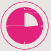 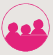 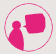 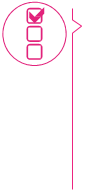 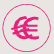 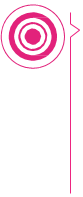 